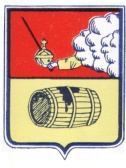 АДМИНИСТРАЦИЯ  МУНИЦИПАЛЬНОГО ОБРАЗОВАНИЯ "ВЕЛЬСКОЕ"ПОСТАНОВЛЕНИЕ07 апреля  2017 года     № 105г. Вельск О проведении публичных слушаний по вопросу о возможности образования земельного участка с  условно разрешенным видом использования               В соответствии со статьей 39 Градостроительного кодекса   Российской   Федерации, Федеральным законом  от  06 октября 2003 N 131- ФЗ «Об общих принципах организации местного самоуправления в Российской Федерации», Уставом муниципального образования «Вельское», Порядком организации и проведения публичных слушаний в муниципальном образовании «Вельское», утверждённым решением 1-ой сессии Совета депутатов МО «Вельское» от 11 октября 2005 года № 9, статьями 8 и 18 Правил землепользования и застройки муниципального образования «Вельское», утверждённых решением Совета депутатов муниципального образования «Вельское» третьего созыва от 23 сентября 2014 года № 169, постановляю:Провести публичные слушания по вопросу о возможности  образования земельного участка с условно разрешённым видом использования «парковки перед объектами культурных, обслуживающих и коммерческих видов использования», расположенного в  кадастровом квартале  29:01:190136 по адресу:   Архангельская область, Вельский район, город Вельск, улица Первого Мая, у дома 6.Определить организатором проведения публичных слушаний, указанных в пункте 1 настоящего постановления, комиссию по подготовке правил землепользования и застройки муниципального образования «Вельское», утверждённую постановлением главы администрации муниципального образования «Вельское» от 05 августа 2016 года № 334.Установить:Место проведения публичных слушаний - город Вельск, улица Первого Мая,  у дома 3.Время проведения публичных слушаний – 27 апреля 2017 года в 17 часов 15 минут.        4.Приём	предложений и замечаний по выносимому на публичные слушания вопросу осуществляет организатор публичных слушаний по адресу: город Вельск, улица Советская, дом  33, кабинет 4.       5.Настоящее  постановление подлежит опубликованию.Глава муниципального образования «Вельское»                    И.А.Рогозин